GUIA DE EDUCAFIÓN FISICA – PSICOMOTRICIDADPREKINDER Y KINDER ¿QUE NECESITO SABER?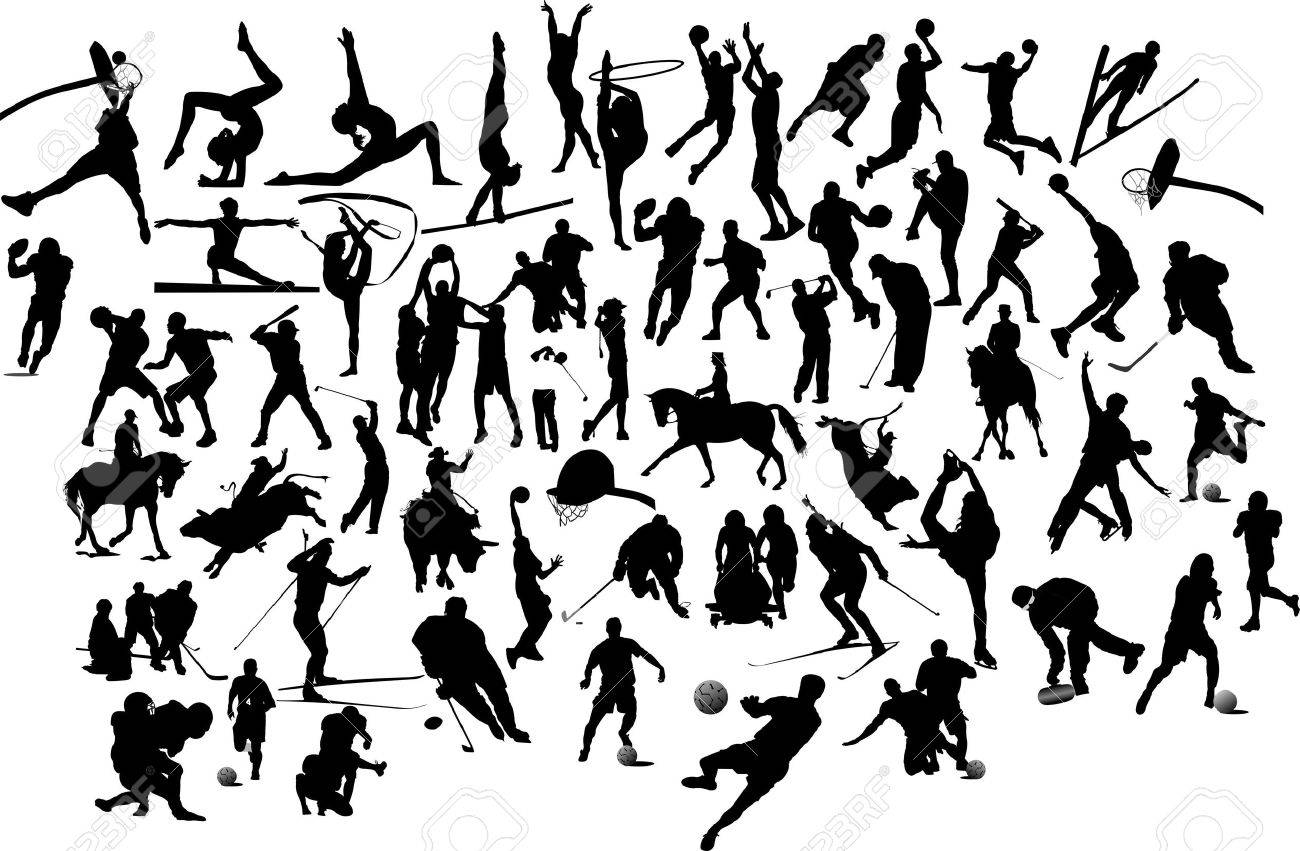 “Dale a cada día la oportunidad de ser el mejor día de tu vida”Papitos, para empezar, conversen con sus hijos de todos los deportes que vimos en guías pasadas.Luego, haremos actividades respecto con deportes individuales y colaborativos. Actividades:1.-Pinta de un color a todos los niños que practican fútbol, y de otro color a los niños que practican tenis.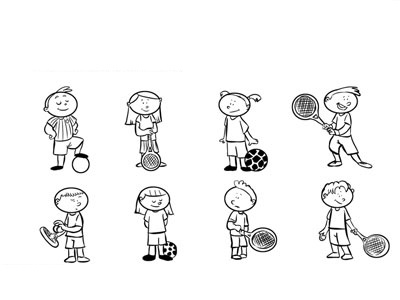 2.- Colorea la imagen que su deporte empiece con “F”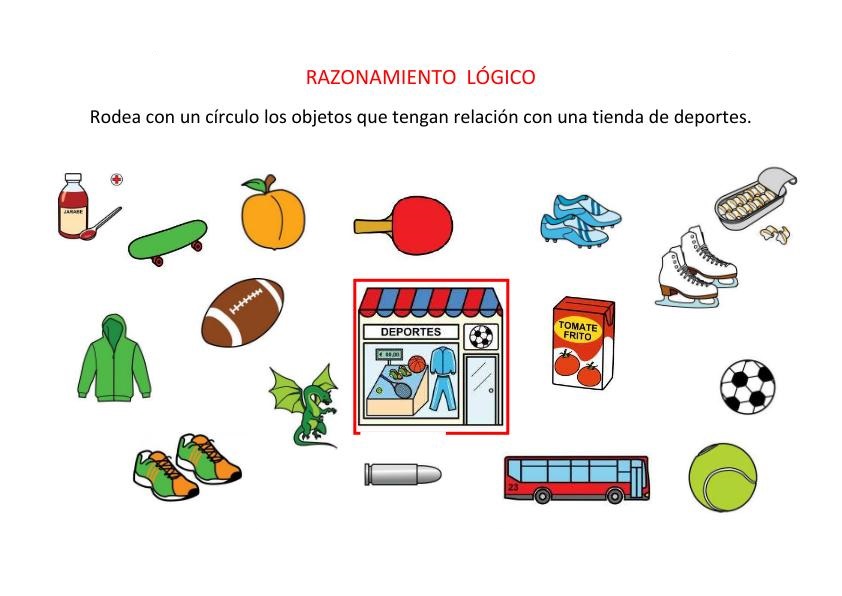 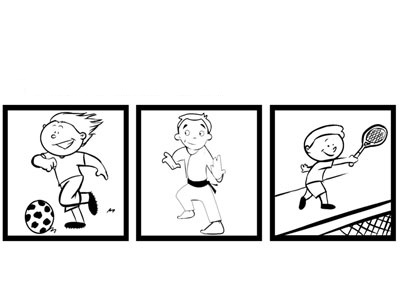 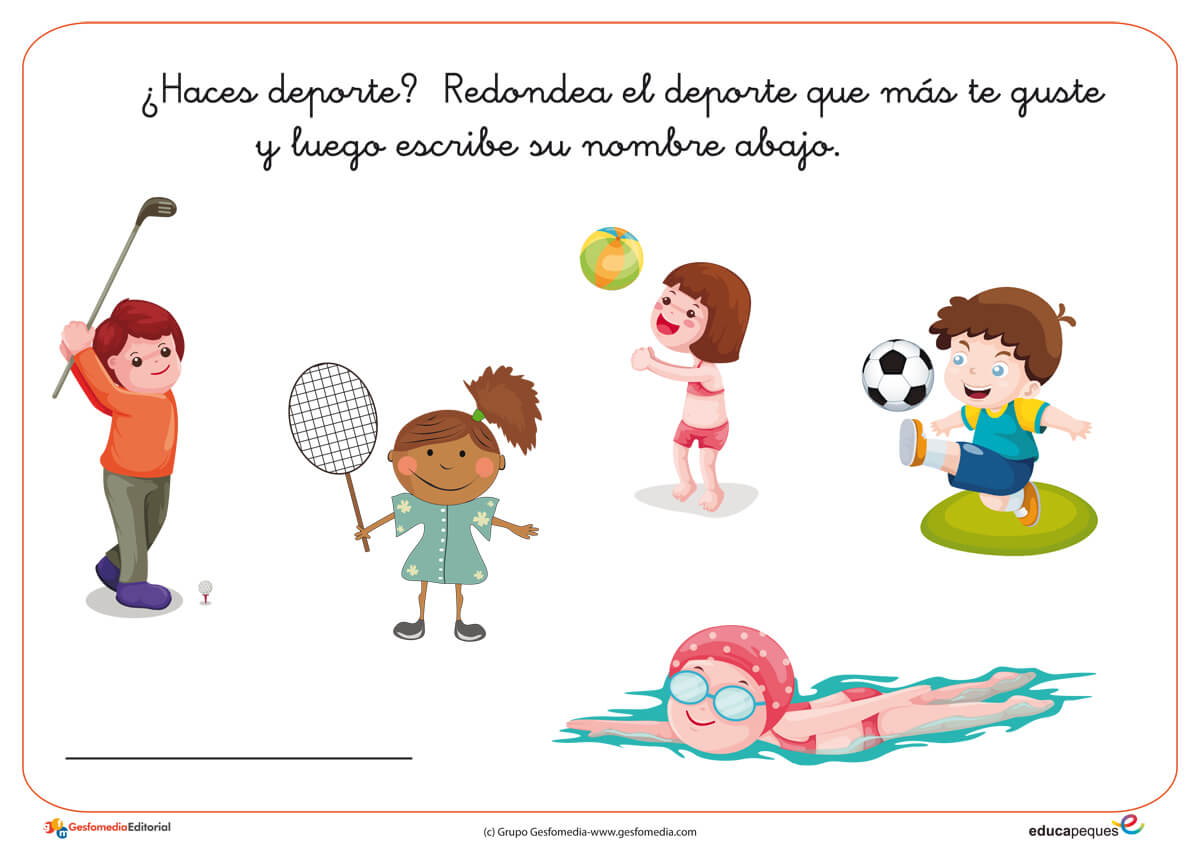 Nombre:Curso:Fecha:Semana 8Objetivo:Reconocer algunas habilidades locomotrices básicas y poder practicarlas en el hogar.Reconocer algunas habilidades locomotrices básicas y poder practicarlas en el hogar.Reconocer algunas habilidades locomotrices básicas y poder practicarlas en el hogar.Objetivo (s):    OAT 5: Comunicar el bienestar que le produce el movimiento, al ejercitar y recrear su cuerpo en forma habitual, con y sin implementos u obstáculos.Contenidos: Comentar qué tipos de movimientos, posturas o desplazamientos prefiere realizar.Objetivo de la semana: Con ayuda de sus padres los niños tienen que reconocer algunos deportes y colorear algunos ejemplos de estos.Habilidad: Reconocer deportes, para ir aprendiendo de ellos y buscar alguna afición o pasatiempo.